Муниципальное бюджетное общеобразовательное учреждениеСтаро-Псарьковская основная общеобразовательная школа № 67________________________________________________________________________142434  Московская область, Ногинский район, д. Старые Псарьки     тел 516-63-21Урок по математике на тему:"Деление на однозначное число" 3 класс.                                                                    Составитель: РодинаЛ.М.                                                                      учитель начальных классовУрок математики в 3 классе на тему :«Прием письменного деление на однозначное число».Педагогическая цель: создать условия для знакомства с приемом письменного  деления трехзначного числа на однозначное число; совершенствовать умение выполнять деление на однозначное число; закреплять вычислительные навыки, умение решать задачи изученных видов.Тип урока : открытие новых знаний и способов действий.Планируемые результаты (предметные) : познакомятся с письменным делением трехзначного числа на однозначное число; научатся делить трёхзначное число на однозначное; осуществлять подбор цифры частного,  устанавливать зависимость между данными и искомыми величинами при решении разнообразных учебных задач.Универсальные учебные действия ( метапредметные):Познавательные: умеют самостоятельно выделять и формулировать познавательную цель; осуществляют поиск и выделение необходимой информации для выполнения учебных заданий с использованием учебной литературы.Регулятивные: умеют работать по предложенному учителем плану.Коммуникативные: учатся конструктивно разрешать конфликты посредством учёта интересов сторон и сотрудничества.Личностные: расширяют познавательные интересы и учебные мотивы.                                                            Ход урокаМотивирование к учебной деятельности ( организационный момент)Актуализация опорных знаний.Устный счётЗапишите результаты вычислений:А) число 16 увеличьте на 74.( 90)Б) вычислите сумму чисел 42 и 29 .( 71)В) из какого числа надо вычесть 32, чтобы получить 18?(50)Г) число 15 увеличьте в 4 раза ( 60)Д) число 40 уменьшите в 2 раза.(20)Е) на сколько 90 больше 34?( 56)Ж) найдите разность, если уменьшаемое 52, вычитаемое 37. (15)З) во сколько раз 15 меньше, чем 90?(6)Решите задачу:За 4 тетради заплатили 20 рублей. Сколько стоят 6 таких же тетрадей?- Выберите таблицу, которая соответствует условию.А)ЦенаКоличествоСтоимость?420??6Б)ЦенаКоличествоСтоимость?420?6?Б) 20:4=5(руб.)- цена батона.5х6=30(руб.)- стоимость покупки.Открытие нового знания, способов действия.-Рассмотрите выражения.232х3             5х126           89х4426:2              848:8            639:3-На какие две группы их можно разделить? (Произведения и частные.)-Как можно выполнить умножение? (Можно устно :представить число в виде разрядных слагаемых и умножить каждое слагаемое. Можно письменно, в столбик)-Подходит ли этот прием для деления трехзначных чисел?Проверьте.(Один ученик выходит к доске и выполняет деление с комментированием)426:2=(400+20+6):2=400:2+20:2+6:2=200+10+3=213-Удобно ли так выполнять деление? Почему?(Запись получается очень длинная ,можно забыть промежуточные результаты деления.)-Как еще можно выполнить деление? (В столбик)-выполним деление в столбик.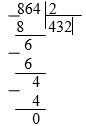 -Как выполняли деление в том и другом случае? (По разрядам)-Какой способ записи вы считаете рациональным? (Второй)-Сформулируйте тему и задачи урока.IV. Работа по теме урока.Работа по учебнику.-прочитайте теоретический материал на с.92.-Сравните выражения 64:2 и 864:2. Чем они похожи и чем отличаются? (В обоих выражениях выполняется деление на однозначное число ,но в первом выражении делят двухзначное число, а во втором-трехзначное)-Как делили и в том и в другом выражениях? (Делили по разрядам.)-Какой сделали вывод:верно ли мы рассуждали? (Мы рассуждали верно.)-Какое деление называют письменным?(Деление, записанное в столбик, выполненное по разрядам.)Задание №1 на стр. 92(Первые два примера –коллективно, с комментированием и записью на доске, последние два – с проговариванием на местах. Самооценка.)V.Физкультминутка.VI.Закрепление изученного материала.Работа по учебникуЗадание № 4 на стр. 92-Прочитайте задачу.-Как находим периметр квадрата?(Сторону квадрата умножаем на 4)-Как выполнить обратную операцию-узнать сторону квадрата? (периметр разделить на 4)-Решите задачу самостоятельно.(Один ученик работает у доски. Проверка. Самооценка.)VII.Рефлексия.( «Проверь себя» (учебник,с.92). Самостоятельное выполнение. Проверка.)-Оцените свою работу на уроке.VIII.Подведение итогов урока.-С каким вычислительным приемом вы познакомились на уроке?-Какие математические свойства вспомнили?-Какое задание вам запомнилось?Домашнее заданиеУчебник: №5,6 (с.92).Анализ урока математики в 3-в классе.          Урок был организованным, дисциплина на уроке хорошая. На уроке присутствовали различные формы работы.  Рабочее место учителя и ученика  было рационально организованным. В начале урока была проведена интересная разминка, что способствовало более быстрому включению  детей в урок, повышению интереса к уроку. Выбранная структура урока рациональна для решения поставленных целей, что обеспечивает для каждого уч-ся ситуацию успеха, помогает учителю осуществлять личностно-ориентированный подход в обучении.Для обучения деятельности использовала подводящий диалог, создание проблемной ситуации, совместное формулирование темы и цели урока. Этот этап урока настроил на доброжелательную обстановку, активизировал внимание учеников. Результатом такого взаимодействия явилась готовность к учебной деятельности. Акцент сделан на значимость и ценность изучаемого материала, что помогает создавать эмоциональный настрой на работу и обеспечить у  учащихся необходимую мотивацию.В непринужденной форме обучала детей пользоваться имеющимися у них знаниями для ответа на поставленный перед ними вопрос, активизировала мышление, память, воображение, стимулировала желание узнать больше.  Учебные задания не давались в готовом виде, использовала задания развивающего характера. Дети владели предложенным содержанием.  На этом этапе была создана «ситуация успеха», когда ребенок выполняя учебную задачу, не испытывал затруднения. Была выявлена содержательная область урока и ученики смогли самостоятельно определить тему урока. Учебную деятельность на уроке формировали фронтальная и индивидуальные  формы работы. На этапе закрепления знаний, умений и навыков была организована работа, направленная на  развитие вычислительных навыков. Также была организована самостоятельная работа, в ходе которой предлагалась  помощь, которая давала возможность каждому ребенку решать учебную задачу в соответствии с его возможностями. Контроль над учебной деятельностью осуществлялся через организацию коллективного поиска и самостоятельной работы поискового характера, в виде самопроверки, взаимопроверки, что позволило установить обратную связь с уч-ся, определить уровень усвоения знанийНа уроке были реализованы принципы наглядности, научности (дети оперировали научными понятиями), доступности (реализован в подборе материала), индивидуализации и дифференциации (при выполнении самостоятельной работы), принцип связи обучения с жизнью.Важным моментом также на уроке было соблюдение здоровьесберегающего  режима: смена видов деятельности, динамическая пауза, упражнения для снятия нагрузки с глаз.Общая организация работы на уроке позволила создать в классе рабочую обстановку и рационально распределить время на каждом этапе.На этапе рефлексии каждый ребенок попытался  сам оценить свою работу, выбирая необходимый цвет. Для каждого ученика создавалась ситуация успеха, что позволило завершить урок на положительном эмоциональном уровне.Все фрагменты урока прошли по разработанному сценарию.